Mo Sheanmháthair: Nótaí an MhúinteoraTá na ceachtanna bunaithe ar mhír éisteachta atá an-deacair ar fad. Seanbhean atá ag caint ar a saol fadó agus níl caighdeán an taifeadta rómhaith ach an oiread. Chomh maith leis sin ar fad, tá canúint (Uladh) na mná an-láidir ar fad agus labhraíonn sí go gasta. Níor baineadh úsáid as an mír ar mhaithe le ceacht cluastuisceana a dhéanamh ach ar mhaithe le plé a dhéanamh ar chaighdeán agus stíl na Gaeilge ó ghlúin go glúin. Tá na ceachtanna oiriúnach do rang a bhfuil caighdeán ard Gaeilge acu don Teastas Sóisearach, ach is féidir leat féin iad a láimhseáil ar bhealach a oireann don rang atá agat féin. Réamhphlé 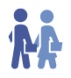 An aidhm atá leis an sleamhnán seo ná na daltaí a chur ag caint faoi na daoine fásta atá ina saol agus an caidreamh atá acu leis na daoine sin. Beidh siad ag obair i mbeirteanna nó i ngrúpaí. Léigh a bhfuil ar an sleamhnán leis na foghlaimeoirí le bheith cinnte go dtuigeann siad a bhfuil le déanamh acu. Iarr ar na daltaí cuid de na rudaí a dúirt siad a rá leat agus d’fhéadfá cúpla rud a deir siad a chur ar an gclár. Réamhobair  Iarr ar gach beirt a bheith ag obair le chéile chun na freagraí cearta a roghnú. Abair leo buille faoi thuairim a thabhairt mura bhfuil siad cinnte. Mínigh dóibh go bhfuil cúpla nod ann mura bhfuil na focail ar eolas acu, mar shampla, ag + briathar, an uimhir iolra, cosúlachtaí idir na focail agus araile.Nuair atá na focail sa chéad dá cholún curtha le chéile acu iarr orthu aon leagan eile a chur ar fáil atá ar eolas acu, sa cholún deireanach.Pléigh an foclóir leis an rang ar fad tar éis tamaill (féach Freagraí thíos).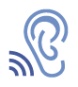 Éisteacht 1Abair leis na foghlaimeoirí go mbeidh siad ag éisteacht le mír an-deacair ar fad, gur seanbhean atá ag caint ar a saol agus ar bhás a máthar. Abair leo gan a bheith buartha mura dtuigeann siad mórán. Mínigh dóibh go gcaithfidh siad éisteacht leis an mír den chéad uair gan aon rud a scríobh síos fós.Nuair atá an mhír críochnaithe iarr orthu aon ní a thuig siad a bhreacadh síos agus ansin feiceáil cad a bhí ag an duine in aice leo.Abair leo ceist 3 agus 4 a phlé ina mbeirteanna ansin.Pléigh na ceisteanna leis an rang iomlán ansin agus déanaigí plé ar an mír. Tábhachtach: Má cheapann tú go bhfuil an píosa i bhfad ródheacair ar fad ar fad ní gá aon cheacht cluastuisceana a dhéanamh air. Is féidir an chéad chéim eile amháin a dhéanamh – is é sin, éisteacht leis an mír fad is atá na daltaí ag léamh na scripte. Ceacht ar fheasacht chultúrtha a bheadh i gceist amháin. Éisteacht 2Cuir script na míre ar an tréshoilseán nó tabhair cóip deD do gach duine sa rang. Iarr ar na daltaí an script a léamh a fhad is atá sí á seinm agat.Téigh siar ar an script leis an rang iomlán ansin.Plé 1/2/3/4Abair leis na daltaí go mbeidh siad ag ligean orthu féin go bhfuil saol eile acu – gur daoine eile i ngrianghraif iad sna blianta atá imithe.Cuir gach triúr ina suí le chéile agus tabhair grianghraf amháin an duine do gach duine sa ghrúpa. Abair leo anois go gcaithfidh siad ligean orthu féin gur duine sa ghrianghraf iad.Bíodh an sleamhnán Plé 4 ar an tréshoilseán agat agus téigh siar ar na ceisteanna ar fad. Pléigh freagraí na gceisteanna leo más gá.Tabhair tamall do na foghlaimeoirí na ceisteanna a chur ar a chéile.Bí ag siúl timpeall ag cuidiú leo le linn na gníomhaíochta. 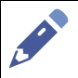 ScríobhIarr ar na daltaí leath-leathanach a scríobh faoina dteaghlaigh shínte.Réamhobair LeibhéalAn Teastas Sóisearach – Dúshlánach SpriocannaCumas tuisceana, scríbhneoireachta, léitheoireachta agus labhartha na ndaltaí a fhorbairt sa réimse saoil – an teaghlachStór focalAn TeaghlachStraitéisí Múinteoireachta MoltaFreagraí123456789101112131415lgmkbjfoniached